MINISTÉRIO DA EDUCAÇÃO UNIVERSIDADE FEDERAL DE PELOTAS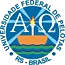 CURSO DE BACHARELADO EM GESTÃO AMBIENTALAUTORIZAÇÃO PARA DISCIPLINA ESPECIAL – 2019/1A coordenação do Curso de Bacharelado em Gestão Ambiental autoriza o(a) aluno(a) 	, matricula n°_________ realizar matrícula na modalidade especial, conforme dados abaixo:Curso pretendido:  	Disciplinas pretendidas:1-    	2-    	Ressalta-se que a aprovação na disciplina cursada fora de sua grade curricular de origem será incluída em seu histórico escolar, porém não haverá aproveitamento de disciplina automaticamente. Para o aproveitamento, será necessário abertura de processo administrativo e avaliação do professor responsável pela disciplina.Pelotas, 	de 	de 2019.___________________________Prof Dr Cleiton Stigger Perleberg Coordenador do Curso de Gestão Ambiental - BachareladoCentro de Integração do MercosulUniversidade Federal de PelotasCurso de Gestão Ambiental – BachareladoCentro de Integração do MercosulRua Almirante Barroso, 1734 -  Pelotas - RS(53) 3229-2322 